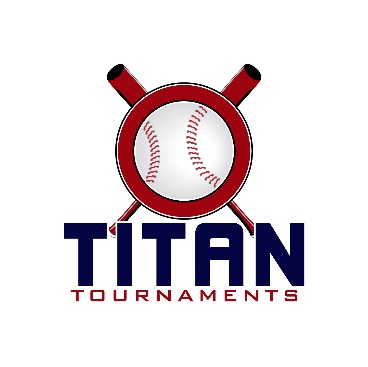 Thanks for playing ball with Titan!Below you will find the tournament schedule and some important rules to note.Roster and Waiver Forms must be submitted to the onsite director upon arrival and birth certificates must be available on site in each head coach’s folder.
12U Entry Fee: $295 – 2 seeding + single elimination13U Entry Fee: $275 – 2 seeding games, then the top 2 seeds from each group play single elimination, and the 3 seed from each group is done for the day.Admission: $7 Per Spectator

Coaches Passes: 3 Per TeamSanction Fee: $35 if unpaid in 2019Please check out the how much does my team owe document.Please refer to pages 14-15 of our rule book for seeding procedures.
The on deck circle is on your dugout side. If you are uncomfortable with your player being that close to the batter, you may have them warm up further down the dugout, but they must remain on your dugout side.
Headfirst slides are allowed, faking a bunt and pulling back to swing is not allowed.
Runners must make an attempt to avoid contact, but do not have to slide.
Warm Up Pitches – 5 pitches between innings or 1 minute, whichever comes first.
Coaches – one defensive coach is allowed to sit on a bucket or stand directly outside of the dugout for the purpose of calling pitches. Two offensive coaches are allowed, one at third base, one at first base.
Offensive: One offensive timeout is allowed per inning.
Defensive: Three defensive timeouts are allowed during a seven inning game. On the fourth and each additional defensive timeout, the pitcher must be removed from the pitching position for the duration of the game. In the event of extra innings, one defensive timeout per inning is allowed.
An ejection will result in removal from the current game, and an additional one game suspension. Flagrant violations are subject to further suspension at the discretion of the onsite director.12U Seeding Games - 75 minutes finish the inning 12U Bracket Games – 90 minutes finish the inning*Top 3 seeds from each group play in the Gold bracket, Remaining seeds play in the Silver bracket*13U – All Games – 90 minutes finish the inning
*Please be prepared to play at least 15 minutes prior to your scheduled start times*Top 2 seeds from each group play single elimination, 3 seed from each group is done for the day.East Jackson Park – 225 Lakeview Drive, Nicholson, GA – Director – Bobby SmithEast Jackson Park – 225 Lakeview Drive, Nicholson, GA – Director – Bobby SmithEast Jackson Park – 225 Lakeview Drive, Nicholson, GA – Director – Bobby SmithEast Jackson Park – 225 Lakeview Drive, Nicholson, GA – Director – Bobby SmithEast Jackson Park – 225 Lakeview Drive, Nicholson, GA – Director – Bobby SmithEast Jackson Park – 225 Lakeview Drive, Nicholson, GA – Director – Bobby SmithTimeFieldGroupTeamScoreTeam8:001TitanOnward3-1Gwinnett Bandits8:002TitanBallers0-10Vipers8:003SpartanEast Eagles0-7EC Impact8:004SpartanBody Shop11-4GTA Generals9:301TitanOnward6-5Sand Gnats9:302TitanBallers8-4Mudcats9:303SpartanEast Eagles1-12Thomson Yard Dogs9:304SpartanBody Shop5-4Diamond Dawgs11:001TitanVipers9-1Sand Gnats11:002TitanGwinnett Bandits5-5Mudcats11:003SpartanEC Impact0-8Thomson Yard Dogs11:004SpartanGTA Generals4-12Diamond Dawgs12:301GoldGame 1Titan 2 seedOnward6-5Spartan 3 seedEC Impact12:304SilverGame 1Titan 5 seedMudcats12-1Spartan 6 seedGTA Generals2:151GoldGame 2Spartan 2 seedBody Shop16-4Titan 3 seedBallers2:154SilverGame 2Spartan 5 seedEast Eagles3-5Titan 6 seedSand Gnats4:001GoldGame 3Winner of Game 1Onward4-7Spartan 1 seedThomson Yard Dogs4:004SilverGame 3Winner of Game 1Mudcats5-7Spartan 4 seedDiamond Dawgs5:451GoldGame 4Winner of Game 2Bodyshop1-8Titan 1 seedVipers5:454SilverGame 4Winner of Game 2Sand Gnats0-2Titan 4 seedGwinnett Bandits7:301GoldGame 5Winner of Game 3Thomson Yard Dogs6-2Winner of Game 4Vipers Baseball7:304SilverGame 5Winner of Game 3Diamond Dawgs0-3Winner of Game 4Gwinnett BanditsEast Jackson Park – 225 Lakeview Drive, Nicholson, GA – Director – Bobby SmithEast Jackson Park – 225 Lakeview Drive, Nicholson, GA – Director – Bobby SmithEast Jackson Park – 225 Lakeview Drive, Nicholson, GA – Director – Bobby SmithEast Jackson Park – 225 Lakeview Drive, Nicholson, GA – Director – Bobby SmithEast Jackson Park – 225 Lakeview Drive, Nicholson, GA – Director – Bobby SmithEast Jackson Park – 225 Lakeview Drive, Nicholson, GA – Director – Bobby SmithTimeFieldGroupTeamScoreTeam1:002TitanGA Defenders8-1Vipers Baseball1:003SpartanLumpkin Miners1-9Loganville Bats2:452TitanGA Defenders10-0Carolina Bomb Squad2:453SpartanLumpkin Miners2-7North GA Hurricanes4:302TitanVipers Baseball6-5Carolina Bomb Squad4:303SpartanLoganville Bats5-2North GA Hurricanes6:152Bracket Game 1Titan 1 seedGA Defenders5-4Spartan 2 seedNorth GA Hurricanes6:153Bracket Game 2Spartan 1 seedLoganville Bats6-5Titan 2 seedVipers8:002Bracket Game 3Winner of Game 1GA Defenders6-3Winner of Game 2Loganville Bats